行政许可类职权运行流程图建设项目安全设施设计审查金属冶炼、建设项目安全设施设计审查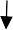 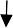 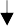 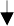 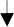 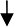 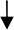 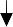                                               承办机构：安监第一网格                                              服务电话：4227156                                              监督电话：4220246